                 Μαρούσι,    18  -5 - 2015                 Αριθ. πρωτ.    78345/Δ6Θέμα : Εισαγωγή μαθητών και μαθητριών στα  Πειραματικά Σχολεία και στα Πρότυπα Σχολεία για το σχολικό έτος 2015-2016. Σας ενημερώνουμε ότι στην ιστοσελίδα της Δ.Ε.Π.Π.Σ.  http://depps.minedu.gov.gr  έχουν αναρτηθεί οδηγίες για την εισαγωγή των μαθητών και μαθητριών στα  Πειραματικά και στα Πρότυπα Σχολεία για το σχολικό έτος 2015-2016.Παρακαλούμε για τη μέριμνά σας ώστε να ενημερωθούν όλα τα σχολεία περιοχή ευθύνης σας δεδομένου ότι από 22 Μαΐου έως και 9 Ιουνίου ορίστηκε ως το διάστημα υποβολής ηλεκτρονικών αιτήσεων των ενδιαφερομένων.                                                                                                         Η Προϊσταμένη                                                                 Μ. Παρασκευοπούλου 	Εσωτερική Διανομή Γενική Διεύθυνση Σπουδών Πρωτοβάθμιας και Δευτεροβάθμιας Εκπαίδευσης Δ.Ε.Π.Π.Σ.Αυτοτελές Τμήμα Πρότυπων και Πειραματικών Σχολείων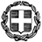                           ΕΛΛΗΝΙΚΗ ΔΗΜΟΚΡΑΤΙΑΥΠΟΥΡΓΕΙΟ  ΠΟΛΙΤΙΣΜΟΥ, ΠΑΙΔΕΙΑΣ ΚΑΙ     ΘΡΗΣΚΕΥΜΑΤΩΝ-----ΓΕΝΙΚΗ ΔΙΕΥΘΥΝΣΗ ΣΠΟΥΔΩΝ ΠΡΩΤΟΒΑΘΜΙΑΣ ΚΑΙ ΔΕΥΤΕΡΟΒΑΘΜΙΑΣ ΕΚΠΑΙΔΕΥΣΗΣ----------ΑΥΤΟΤΕΛΕΣ ΤΜΗΜΑ ΠΡΟΤΥΠΩΝΚΑΙ ΠΕΙΡΑΜΑΤΙΚΩΝ ΣΧΟΛΕΙΩΝΤαχ. Δ/νση:	Α. Παπανδρέου 37Τ.Κ. – Πόλη: 	151 80   ΜΑΡΟΥΣΙΠληροφορίες : Μπακοπούλου Κ. Τηλέφωνο:  	210 3443961ΠΡΟΣ : Όλες τις Περιφερειακές Διευθύνσεις Πρωτοβάθμιας και Δευτεροβάθμιας Εκπαίδευσης 